You are Appreciated!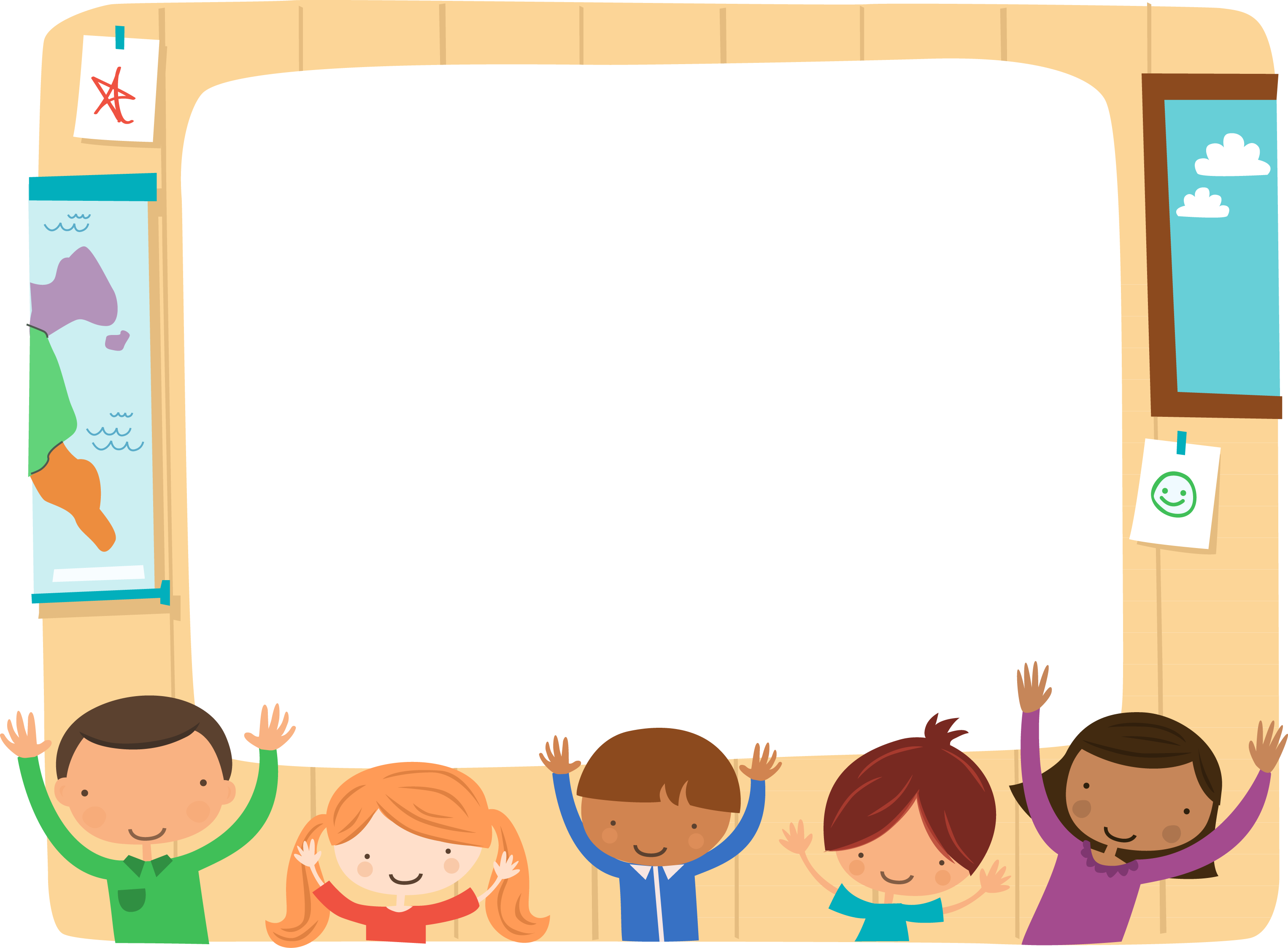  ThanksSignatureDate